Załącznik nr 2 do SWZPrzedmiotem zamówienia jest usługa utrzymania czystości terenu przynależnego Wydziałowi Mechatroniki Politechniki Warszawskiej przy ul. Św. A. Boboli 8 w Warszawie wraz z usługą ogrodniczą oraz usługą odśnieżania na okres 12 miesięcy od dnia zawarcia umowy.Zakres usług obejmuje:UTRZYMANIE CZYSTOŚCI TERENU ZEWNĘTRZNEGOSprzątanie terenu zewnętrznego odbywać się będzie w dni robocze od poniedziałku do piątku w godzinach 6:00-14:00.Czynności wykonywane codziennie lub kilka razy dziennie, w zależności od potrzeb, 
w zakresie terenu zewnętrznego obejmującego wejścia główne i boczne do budynku Wydziału Mechatroniki, daszek „Klubu Mechanik”, ciągi komunikacyjne piesze i jezdne w tym:ciągi piesze (chodniki) na ul. św. Andrzeja Boboli 8 oraz na ul. Narbutta ogrodzenia; Wydziału Mechatroniki oraz chodniki od strony parkingu Wydziału Mechatroniki;ciąg komunikacyjny (wjazd) na parking od ulicy Narbutta;części utwardzone parkingu Wydziału Mechatroniki.Zakres prac:utrzymywanie terenu zewnętrznego na bieżąco w nienagannej czystości (sprzątanie, zamiatanie);bieżące usuwanie wyrastających z kostki chwastów i traw;sukcesywne usuwanie opadłych liści i gałęzi;bieżące usuwanie pajęczyn z elewacji, wykuszy piwnicznych do wysokości 3 m;mycie i czyszczenie kostki brukowej, płyt chodnikowych z zabrudzeń powstałych w wyniku codziennego użytkowania (np. olej silnikowy, tłuszcz, grzyby, odchody, pleśń oraz naloty atmosferyczne);czyszczenie kratek odwadniających;bieżące opróżnianie i mycie koszopopielnic, ustawionych na zewnątrz budynku;pomoc przy usuwaniu kartonów, opakowań, składanie i umieszczanie ich w sposób uporządkowany w kontenerze;odnotowywanie dni wywozu odpadów przez firmę zewnętrzną, w formularzu przekazanym przez Zamawiającego.PRACE OGRODNICZEPrace ogrodnicze odbywać się będą w dni robocze od poniedziałku do piątku w godzinach 6:00-14:00.Czynności wykonywane codziennie lub kilka razy dziennie, w zależności od potrzeb, 
w zakresie terenu zewnętrznego obejmują zieleń na terenie przynależnym Wydziałowi Mechatroniki oraz żywopłot od ulicy Narbutta rosnący wzdłuż gmachu Wydziału Mechatroniki.Zakres prac:pielęgnacja drzew, krzewów i kwiatów poprzez wykonywanie cięć sanitarnych, oprysków przeciw szkodnikom, nawożenie, nawadnianie, korowanie; codzienne podlewanie i odpowiednie nawożenie kwiatów, w okresach zimowych odpowiednie zabezpieczanie roślin;w zależności od potrzeb koszenie trawników. Prace te należy tak zaplanować aby nie przeszkadzały w zajęciach prowadzonych przez Zamawiającego, najlepsze godziny  6:00-8:00, dopuszczalne są inne godziny jeżeli Zamawiający użyje sprzętu akumulatorowego, nie powodującego nadmiernego hałasu;dwa razy w roku  podcinanie i kształtowanie żywopłotów przy zachowaniu obecnego kształtu. Prace te należy tak zaplanować, aby nie przeszkadzały w zajęciach prowadzonych przez Zamawiającego, najlepsze godziny to 6:00-8:00, dopuszczalne są inne godziny jeżeli Wykonawca użyje sprzętu akumulatorowego, nie powodującego nadmiernego hałasu;bieżące grabienie liści, usuwania przekwitłych kwiatostanów;odpady zielone po koszeniu, cięciu, zgrabieniu Wykonawca wrzuci do kontenera udostępnianego przez Zamawiającego na terenie parkingu;w zależności od potrzeb podlewanie trawników i roślin w dni robocze w godzinach od 6:00 do 7:00.Trawniki, rabaty, pasy zieleni, itp., przynależne do budynków Zamawiającego, należy utrzymać na bieżąco w nienagannym stanie, czystości w ich obrębie, w tym zbieranie naniesionych śmieci, odpadków, opadłych gałęzi włączając w to regularne sprzątanie opadłych liści.Ww. czynności Wykonawca będzie wykonywał za pomocą odpowiednich narzędzi, materiałów oraz środków należących i dostarczonych na koszt Wykonawcy.USŁUGA ODŚNIEŻANIAUsługa odśnieżania terenu zewnętrznego odbywać się będzie w okresie opadów śniegu od poniedziałku do niedzieli.Wymagane jest systematyczne odśnieżanie oraz usuwanie oblodzenia poprzez posypywanie środkiem antypoślizgowym. Piasek i środki dostarcza w ramach usługi Wykonawca. W pierwszej kolejności należy usuwać śnieg i oblodzenia z ciągów komunikacyjnych (chodników) na ul. św. Andrzeja Boboli 8 oraz na ul. Narbutta wzdłuż całej długości od początku do końca budynku Wydziału Mechatroniki oraz chodników od strony parkingu Wydziału Mechatroniki, następnie ciąg komunikacyjny (wjazd) na parking od ulicy Narbutta i na częściach utwardzonych parkingu Wydziału Mechatroniki.Śnieg należy spychać na części trawników przy parkingu Wydziału Mechatroniki, odgarnięty śnieg nie może przylegać do elewacji budynku oraz nie może utrudniać ruchu pieszego i samochodowego, jak również nie może utrudniać korzystania z wyjść ewakuacyjnych z budynku.Wykonawca będzie usuwał sople i lód z daszków przy wejściach do budynku.Wykonawca będzie zabezpieczał miejsca w których pojawią się sople, nawisy śnieżne na gmachu Wydziału Mechatroniki do czasu ich usunięcia.Wykonawca jest zobowiązany do bieżącego usuwania śniegu i oblodzeń, w przypadku opadów nocnych odśnieżenie należy wykonać do godz. 8:00. Wymagania ogólneWykonawca przy wykonywaniu przedmiotu zamówienia dołoży starań, aby teren przynależny Wydziałowi Mechatroniki Politechniki Warszawskiej przy ul. Św. A. Boboli 8 w Warszawie miał schludny i estetyczny wygląd.Zakres prac objętych przedmiotem zamówienia Wykonawca wykona własnymi siłami, zapewniając pracowników zatrudnionych na podstawie umowy o pracę, zapewniając sprzęt, urządzenia i transport konieczny do jego sprawnej realizacji. Ze względu na codzienny charakter wykonywanej pracy Zamawiający oczekuje, że Wykonawca do wykonywania codziennych prac wynikających z umowy wyznaczy  stałego pracownika. Wykonawca zapewni koordynatora przedmiotu zamówienia, z którym Zamawiający będzie się kontaktował oraz zapewni telefon interwencyjny. Dodatkowo Zamawiający w okresie zimowym zapewni pracownikowi odśnieżarkę elektryczną lub spalinową, która będzie na stałe w okresie zimowym na terenie Wydziału Mechatroniki, a w przypadku większych opadów Wykonawca będzie odśnieżał teren ciągnikiem lub innym pojazdem przeznaczonym do odśnieżania 
w sprawny sposób dużych terenów. Wymagany maksymalny czas przyjazdu ciągnika lub innego pojazdu od telefonicznego zgłoszenia plus wysłania wiadomości sms przez Zamawiającego – 2 godziny. Na czas urlopu i absencji chorobowej pracowników skierowanych do realizacji przedmiotu zamówienia Wykonawca zapewnia zastępstwo. Wykonawca będzie realizował przedmiot umowy z użyciem urządzeń, sprzętu oraz niezbędnych środków umożliwiających należytą realizację usługi. Wykonawca zapewnia także paliwo do wykorzystywanego sprzętu. Środki chemiczne użyte przy realizacji przedmiotu umowy nie mogą stanowić zagrożenia dla środowiska, zdrowia lub życia człowieka i muszą być dopuszczone do obrotu w Unii Europejskiej.Zamawiający nie zapewnia przestrzeni do przechowywania sprzętu Wykonawcy, oraz środków  i materiałów do wykonywania przedmiotu zamówienia. Wykonawca musi taką przestrzeń sam zorganizować na terenie zewnętrznym w miejscu uzgodnionym 
z Zamawiającym. Wykonawca zobowiązuje się realizować czynności objęte niniejszym zamówieniem 
w sposób możliwie najmniej uciążliwy dla otoczenia, Zamawiający zastrzega sobie prawo do wprowadzenia ograniczeń w używaniu głośno pracującego sprzętu.Zgodnie z Zarządzeniem nr 333/2020 Prezydenta m. st. Warszawy z dn. 5.03.2020 r. Zamawiający nie wyraża zgody na używanie dmuchaw przy pracach porządkowych w trakcie wykonywania usługi.Teren przynależny Wydziałowi Mechatroniki Politechniki Warszawskiej wskazano na mapce sytuacyjnej.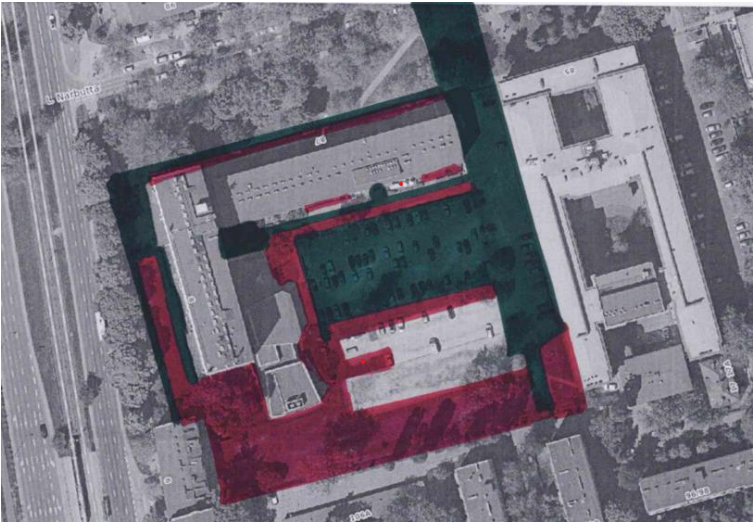 Powierzchnia utwardzona ok. 4070 m2Powierzchnia zielona ok. 4100 m2